Порядок проведения тестированияв УФНС России по Республике АлтайТестирование проводится в отношении:- граждан, поступающих на государственную гражданскую службу (далее – гражданская служба);- гражданских служащих, изъявивший желание участвовать в конкурсе на замещение вакантных должностей государственной гражданской службы (далее – конкурс).Посредством тестирования осуществляется оценка уровня владения кандидатами на замещение вакантных должностей государственной гражданской службы Российской Федерации (далее - гражданская служба) и включение в кадровый резерв государственных органов (далее соответственно - кандидаты, кадровый резерв) государственным языком Российской Федерации (русским языком), знаниями основ Конституции Российской Федерации, законодательства Российской Федерации о государственной службе и о противодействии коррупции, знаниями и умениями в сфере информационно-коммуникационных технологий, а также знаниями и умениями в зависимости от области и вида профессиональной служебной деятельности, установленными должностным регламентом.При тестировании используется единый перечень вопросов.Тестирование осуществляется на бумажном носителе.Тест содержать 50 вопросов.Первая часть теста формируется по единым унифицированным заданиям, разработанным в том числе с учетом категорий и групп должностей гражданской службы, а вторая часть - по тематике профессиональной служебной деятельности исходя из области и вида профессиональной служебной деятельности по вакантной должности гражданской службы, на замещение которой планируется объявление конкурса (далее - вакантная должность гражданской службы) (группе должностей гражданской службы, по которой проводится конкурс на включение в кадровый резерв).Уровень сложности тестовых заданий возрастает в прямой зависимости от категории и группы должностей гражданской службы. Чем выше категория и группа должностей гражданской службы, тем больший объем знаний и умений требуется для их прохождения.На каждый вопрос теста может быть только один верный вариант ответа.Кандидатам предоставляется одно и то же время для прохождения тестирования.Подведение результатов тестирования основывается на количестве правильных ответов.Тестирование считается пройденным, если кандидат правильно ответил на 70 и более процентов заданных вопросов.Результаты тестирования оформляются в виде краткой справки.В ходе тестирования не допускается использование кандидатами специальной, справочной и иной литературы, письменных заметок, средств мобильной связи и иных средств хранения и передачи информации, выход кандидатов за пределы аудитории, в которой проходит тестирование.По результатам тестирования кандидатам выставляется:5 баллов, если даны правильные ответы на 100 - 95 процентов вопросов;4 балла, если даны правильные ответы на 94 - 89 процентов вопросов;3 балла, если даны правильные ответы на 88 - 83 процента вопросов;2 балла, если даны правильные ответы на 82 - 77 процентов вопросов;1 балл, если даны правильные ответы на 76 - 70 процентов вопросов;Тестирование считается пройденным, если кандидат правильно ответил на 70 и более процентов заданных вопросов.О дате, времени и месте проведения тестирования претенденты уведомляется в письменной форме.В бланке для ответов поставьте крестик напротив варианта ответа, который Вы считаете правильным.	В бланке для ответов напротив каждого исправления необходимо поставить личную подпись.Пожалуйста, не делайте никаких пометок в буклете, так как он будет использоваться для тестирования других кандидатов.Помните:- Время ограничено. Начав выполнять тест, необходимо делать это как можно более быстро и точно.- Если Вы хотите изменить ответ, зачеркните первый вариант и отметьте крестиком свой новый ответ.- В тесте имеется 50 вопросов, и для его выполнения у Вас будет 60 минут. При желании, Вы можете закончить тест раньше.- Следите за тем, чтобы номер вопроса в буклете соответствовал номеру вопроса в бланке для ответов.- Каждый вопрос имеет только один правильный ответ.- Не делайте никаких пометок в буклете.- Не забудьте вернуть данный буклет организаторам тестирования.В целях повышения доступности информации, а также мотивации к самоподготовке и повышению профессионального уровня претендента он может пройти предварительный квалификационный тест вне рамок конкурса для самостоятельной оценки своего профессионального уровня, размещенного на сайте Минтруда России.Предварительный тест, включает в себя задания для оценки уровня владения претендентами государственным языком Российской Федерации (русским языком), знаниями основ Конституции Российской Федерации, законодательства Российской Федерации о государственной службе и о противодействии коррупции, знаниями и умениями в сфере информационно-коммуникационных технологий.Результаты прохождения претендентом предварительного теста не могут быть приняты во внимание конкурсной комиссией и не могут являться основанием для отказа ему в приеме документов для участия в конкурсе.Как правильно заполнять бланкКак правильно вносить исправления в бланк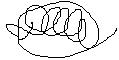 